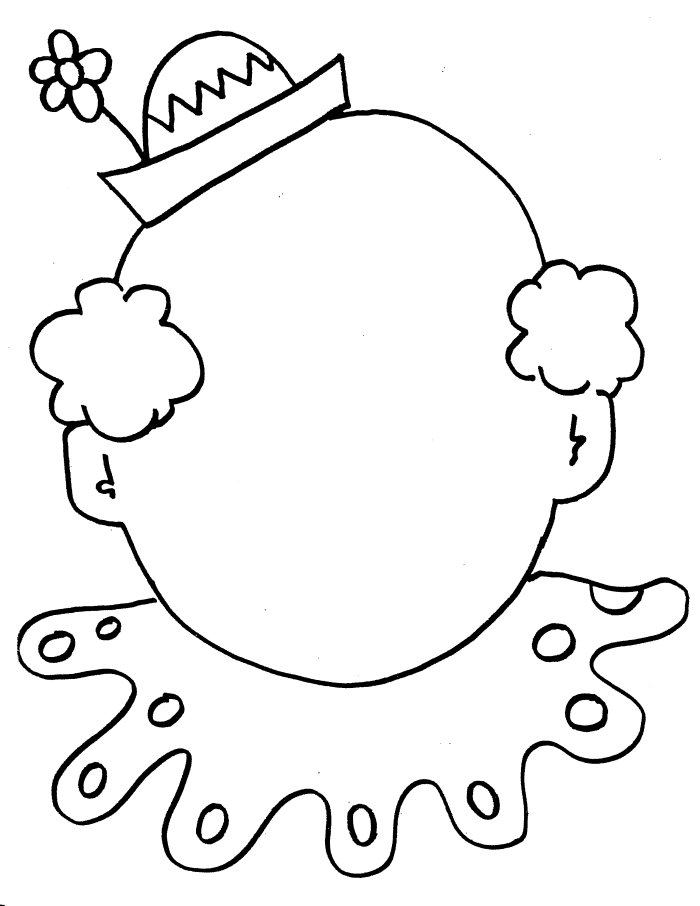        Can I write a joke?                       Can I write a joke? 